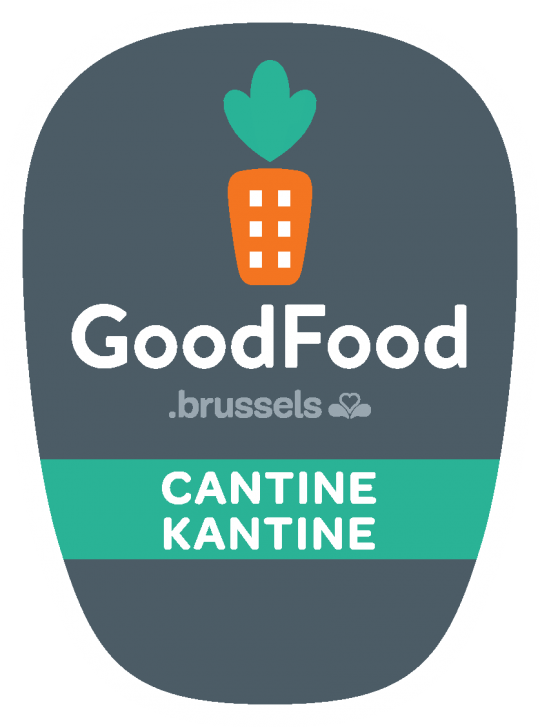 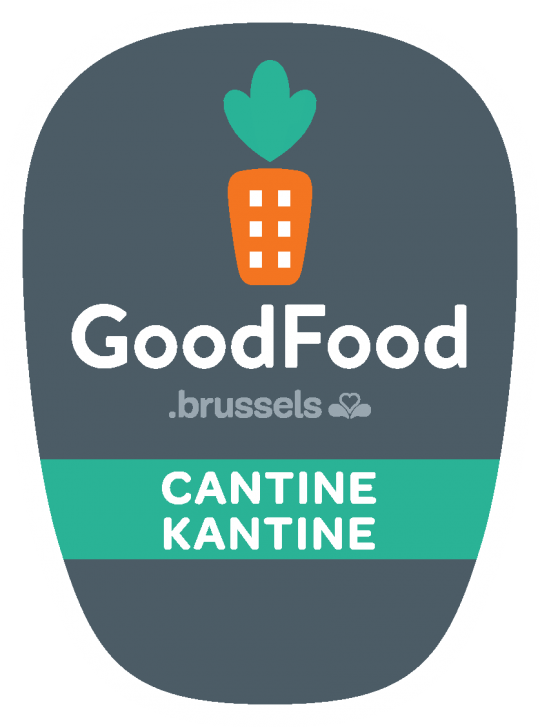 Inleiding	4X. Wettelijke verplichtingen	6X. 1. FAVV	6X. 2. Afvalsortering	6X.3. Herhaling communicatie over bio	6Y. Verplichte criteria	7Y.1. Seizoensgroenten	7Y.2. Vers seizoensfruit	11Y.3. Vegetarische maaltijden	12Y.4. Systeem voor het jaarlijks meten van de voedselverspilling	14Y.5. Evenwichtig bord	16Y.6. Informatiecampagne	18Y.7. Tevredenheidsenquête	21Y.8. Herkomst van het fruit en de groenten	23Y.9. Biologische producten	24Y.10.  Aankoop van duurzame vis en schaaldieren 	26Optionele criteria	27A. Milieucriteria	27A.1. Vegetarische maaltijden 	27A.2. Veganistisch broodbeleg	28A.3. Rechtstreekse bevoorrading bij de producent	29A.4. Herkomst van het vers fruit	30A.5. Soep	31A.6. Belgische herkomst op de kaart	32A.7. Seizoensgroenten	33A.8. Saladbar	34A.9. Gebruik van biologisch vlees of vlees van dieren gekweekt in diervriendelijke omstandigheden	35A.10 Biologisch brood	36A.12. Verse en/of biologische eieren	38A.13. Aankoop van duurzame vis of schaaldieren 	39A.14. Afgewerkte of halfafgewerkte bereidingen en geleverde maaltijden  	40A.15. Vers seizoensfruit 	41B. Criteria van voedselverspilling	42B.1. Gebruik van receptfiches	42B.2. Geïnformatiseerd voorraadbeheersysteem	43B.3. Dagelijkse follow-up van de bestellingen van maaltijden	44B.4. Aanbod van kleine porties	45B.5. Actie om voedselverspilling te vermijden	46B.6. Systematische meting van de voedselverspilling	47B.7. Communicatie over de voedselverspilling	48B.8. Hergebruik van voedselresten	49B.9. Systeem van voedselinzameling	50C. Criteria voor een evenwichtig bord	51C.1. Gemiddelde portie vlees	51C.2. Gemiddelde portie groenten	52C.3. Aanbod van plantaardige eiwitten in de saladbar	53D. Criteria met betrekking tot dranken en desserts	54D.1. Kraantjeswater	54D.2. koffie/bananen/thee uit eerlijke handel	55D.3. Frisdranken en vruchtensappen met biocertificaat en/of uit eerlijke handel	56D.4. Voorverpakte desserts met bio-certificaat en/of uit eerlijke handel	57E. Aanvullende criteria	58E.1. Acties ingevoerd naar aanleiding van de enquête	58E.2. Informatiecampagnes	59E.3. Teelt van tuinkruiden en/of groenten	60InleidingVoorwerp en doelstellingenDit Vademecum geeft toelichting bij de criteria van het Good Food-kantine label. Daarnaast geeft het praktische tips voor de toepassing van de criteria om het label gemakkelijker toegekend te krijgen.Een, twee of drie vorkenTer herinnering: het label telt drie niveaus (vorken). Hoe beter u voldoet aan de criteria van het label, hoe meer vorken u krijgt. Om een vork te krijgen, moet u voldoen aan alle verplichte criteria die zijn vermeld in het kandidaatsdossier. Hierop worden geen uitzonderingen toegestaan. Om 2 of 3 vorken te krijgen, moet u hier bovenop een minimale score halen voor bijkomende criteria. Hoe beter u aan deze optionele criteria voldoet, hoe hoger de score:om 2 vorken te krijgen, moet u voldoen aan de verplichte criteria en 45% van de maximale score voor de optionele criteria halen;om 3 vorken te krijgen, moet u voldoen aan de verplichte criteria en 70% van de maximale score voor de optionele criteria halen.Wie kan een dossier indienen? Alle organisaties met een restaurant of kantine (cf. de definitie verderop) die een lunch aanbieden, ongeacht het aantal geserveerde maaltijden: scholen, bedrijven, overheidsinstellingen, crèches, universiteiten, rusthuizen, gezondheidscentra, ziekenhuizen, enz. Met uitzondering van: de restaurants. De restaurants die een label willen behalen, moeten een dossier indienen voor het Good Food Resto-label; elke andere organisatie die maaltijden serveert op andere momenten dan 's middags (bv.: broodmaaltijd 's avonds, ...).Het label geldt niet voor de externe cateringdiensten die werken voor de kantine (bv.: broodjes voor vergaderingen, drankenautomaat buiten de kantine, enz.). Geldigheid van het labelHet label is 3 jaar geldig, behalve bij een negatieve nieuwe controle van de kantine. Als de kantine een beroep doet op een cateringbedrijf voor de bereiding en/of levering van maaltijden en het Good Food-label heeft, en als deze dienstverlener tijdens de geldigheidsperiode verandert, moet de kantine automatisch Leefmilieu Brussel informeren om een nieuwe kandidaatstelling in te dienen. Anders kan het label worden geschorst in afwachting van de resultaten van de nieuwe controle.Wat is een kantine ?Een kantine onderscheidt zich van een restaurant door de 3 volgende elementen: 1) DoelgroepDe doelgroep van een kantine wordt gevormd door de leden van een collectieve voorziening (school, onderneming, administratie, ziekenhuis, …), terwijl restaurants particulieren als doelgroep hebben. We kunnen dus stellen dat de kantine een dienst verleent aan een collectieve voorziening. De kantine serveert minstens 20 maaltijden per dag.2) Eén maaltijd per dag: 's middagsAangezien kantines een dienst verlenen aan collectieve voorzieningen die actief zijn tijdens de dagelijkse openingsuren, verstrekken ze slechts één maaltijd per dag: de lunch. Er bestaan echter uitzonderingen, zoals de kantines van rusthuizen, ziekenhuizen en bepaalde bedrijfskantines die tot drie maaltijden per dag serveren om te voldoen aan de noden van de leden van die collectieve voorzieningen.3) Opgelegde menu’s of keuze à la carteIn een kantine is de keuze van de menu’s beperkt en opgelegd door de kantine omdat ze grote volumes hanteert, in tegenstelling tot de restaurants die een breed gamma van gerechten aanbieden.In de praktijkDe kandidaatsdossiers staan op de website van Leefmilieu Brussel en moeten worden ingediend op het adres: helpdeskkantine@leefmilieu.brusselsHet label is 3 jaar geldig. Om geldig te blijven moet een nieuw kandidatuursdossier worden ingediend voor het einde van de 3 jaar.Criteria op basis van het menuHeel wat criteria van het label baseren zich op het dagmenu. Het lunchmenu bestaat uit 1 of meerdere dagschotels per middag, saladbar en broodjes. De dagschotel mag zowel een warme als een koude maaltijd zijn, zolang de maaltijd maar evenwichtig en volwaardig is en bestaat uit voldoende groenten, zetmeelproducten en proteïnen. X. Wettelijke verplichtingenX. 1. FAVVVerplichtingenDe richtlijnen van het FAVV worden nageleefd. De keuken heeft geen waarschuwing gekregen over haar werking in de voorbije 3 jaar. Er wordt geen rekening gehouden met waarschuwingen die betrekking hebben op administratieve formaliteiten.Indien de kantine positief reageerde op een waarschuwing over haar werking, kan ze opnieuw een aanvraag voor het label indienen.Interpretatie van het criteriumHet doel van dit criterium is te garanderen dat de kantine voldoet aan de eisen van het FAVV. Te verstrekken bewijs Geen, nazicht via Foodweb.X. 2. AfvalsorteringVerplichtingenHet afval wordt gesorteerd (in de zaal en in de keuken). De frituurolie wordt gerecycleerd.Interpretatie van het criteriumDe verplichte afvalsortering omvat papier/karton, PMD, bakolie, glas, restafval en organisch afval. De kantine kan ter plaatse composteren of een contract hebben met een inzamelaar voor organisch afval (oranje zakken van Net Brussel of een ander gelijkwaardig systeem).Te verstrekken bewijs Een geldig contract met een erkend ophaler toevoegen.Een geldig contract met een ophaler van frituurolie of de 2 laatste ophaalbons voor frituurolie toevoegen.Wanneer de kantine wordt beheerd door een contract met de gemeente, kan een attest van de gemeente worden aanvaard bij gebrek aan een specifiek contract voor de kantine. X.3. Herhaling communicatie over bioDe kantine mag alleen communiceren over het gebruik van bioproducten indien het bedrijf in kwestie gecertificeerd is door een onafhankelijke organisatie (Certisys, Tüv Nord of Quality Partner). Meer informatie over de reglementering vindt u op de website van Certisys.Y. Verplichte criteriaY.1. SeizoensgroentenCriteriumHet verplichte percentage seizoensgroenten (zie tabel hieronder) werd bereikt in elke maand van het voorbije jaar.ENDe seizoensgroenten staan in het vet op het menu van de kantine. Als ze niet op het menu staan, moeten ze onder de aandacht worden gebracht in de kantine zodat de bezoeker ze makkelijk kan kiezen (een Belgische kalender van seizoensgroenten ophangen). ToepasbaarheidDit criterium is niet van toepassing op de menu's (fruitpapjes) voor peuters.Interpretatie van het criteriumMinimumpercentages seizoengroenten:Het percentage wordt berekend door de controleur op basis van het menu en met verwijzing naar de kalender van seizoensgroenten en -fruit van Leefmilieu Brussel.Deze berekening gebeurt als volgt: indien er 10 groenten op het menu staan, en van deze 10 groenten zijn er 7 van het seizoen, dan bedraagt het percentage 70%.Alleen groenten worden in aanmerking genomen, en fruit dus niet. Alleen soepgroenten en groenten bij hoofd- of voorgerechten worden in aanmerking genomen. Groenten in sauzen en garnituren (bv. champignonsaus, tomatensaus, pizzagarnituur, ... worden niet meegeteld).Benamingen van het type ‘groentejulienne’, ‘seizoensgroenten’, ‘vergeten groenten’  worden niet in aanmerking genomen omdat de groenten in kwestie niet duidelijk worden vermeld.  . Als deze vage benamingen meer dan 5 keer per week voorkomen in het menu, worden de niet-gespecificeerde groenten beschouwd als niet-seizoensgroenten bij het berekenen van de seizoensgebondenheid.Vb. 1: Dagmenu: 28/11/2021Het menu omvat 3 seizoensgroenten (champignons, prei, rodekool) op 3 groenten in totaal. In dit voorbeeld wordt geen rekening gehouden met:de vergeten groenten omdat er geen duidelijke definitie isde avocado  en de appel omdat het fruit isde raketsla omdat het gewoon pizzagarnituur is Het percentage seizoensgroenten voor die dag bedraagt dus 100%.Vb. 2: Dagmenu: 27/02/20212 seizoensgroenten (witloof, wittekool) van de 4 groenten in totaal (tomaat van de soep, tomaat van de tomaat-garnaal, witloof, wittekool). Het % seizoensgroenten voor die dag bedraagt 50%. De benamingen van het type ‘groentejulienne’, ‘seizoensgroenten’ worden immers niet in aanmerking genomen omdat de groenten niet gepreciseerd zijn.Te verstrekken bewijsDe menu's van de voorbije twee maanden toevoegen EN een foto van de promotie van de seizoensgroenten in de kantine (indien de seizoensgroenten niet uitdrukkelijk vermeld staan op het menu).Advies en hulpmiddelenEr zijn twee vereisten om aan dit verplichte criterium te voldoen: De seizoensgroenten op het menu of in de kantine onder de aandacht brengen:Het idee achter dit criterium is dat de consument zijn groenten kan kiezen met kennis van zaken, hij ontvangt informatie om te worden gesensibiliseerd voor de seizoensgebondenheid en hij kan  zijn keuze oriënteren naar de seizoensgroenten, die meestal lokaler zijn dan de niet-seizoensgroenten. Het gebruik van seizoensgroenten kan op verschillende manieren onder de aandacht worden gebracht: door de seizoensgroenten in het vet, overstreept of via een verschillende kleur op alle menu’s of aan de hand van een logo  aan te duiden. door de groenten van de maand bekend te maken in de kantine: ofwel via een affiche met seizoensgroenten gebaseerd op de kalender van Leefmilieu Brussel die op een zichtbare plek wordt gehangen voor de consument (indien de consument de keuze heeft uit verschillende gerechten moet de affiche zodanig worden opgehangen dat de consument bij zijn of haar keuze toegang heeft tot deze info);ofwel via bordjes die bij de gerechten in de zelfbedieningstoog worden gezet met een afbeelding en een logo dat erop wijst dat het gerecht seizoensgroenten bevat, enz. Het verplichte percentage seizoensgroenten werd in de voorbije 12 maanden bereiktDeze eis maakt het voor de consument mogelijk om seizoensproducten te consumeren, die beter zijn voor de gezondheid en het milieu.Het verplichte percentage werd vastgesteld op basis van de groenten die beschikbaar zijn op de markt/maand en is aangepast aan de werkelijke teelt elke maand. Het is dus veel lager in april dan in september. Voor dit verplichte criterium moet alleen de eerste kolom van de tabel worden ingevuld. Het percentage wordt uitsluitend berekend op basis van de groenten op het menu. De groenten die in het gerecht ‘spaghetti’ zitten, worden bijvoorbeeld niet meegeteld. Het is dus aangewezen benamingen zoals ‘groentewok’, ‘garnituur van seizoensgroenten’, ‘soep van lentegroenten’, enz. zoveel mogelijk te vermijden. Indien dit het geval is, raden wij u aan de groenten in het betrokken gerecht tussen haakjes te vermelden. Dit criterium houdt rekening met alle verse of diepgevroren groenten. Het Good Food-label adviseert om zoveel mogelijk de voorkeur te geven aan verse groenten.De controleur controleert ter plaatse opnieuw het seizoensgebonden criterium op basis van het menu van de laatste maand.Te bezorgen bewijsDe menu’s van de 2 jongste maanden toevoegen EN een foto van de promotie van seizoensgroenten in de kantine (indien de seizoensgroenten niet speciaal worden belicht  op het menu).Y.2. Vers seizoensfruitCriteriumIn kantines waar er meerdere desserten per dag worden aangeboden moeten er per dag minstens 2 soorten vers seizoensfruit worden aangeboden als dessert (op basis van de groente- en fruitkalender van Leefmilieu Brussel). De prijs van het fruit mag niet hoger liggen dan de prijs van de gezoete desserts. Kantines die slechts één dessert per dag aanbieden, moet er per week minstens 1 soort vers seizoensfruit worden aangeboden.ToepasbaarheidDit criterium is van toepassing op alle kantines.Interpretatie van het criteriumPer dag moeten 2 soorten vers seizoensfruit worden aangeboden aan de consument.  Dit kunnen smoothies of fruitsalades zijn, op voorwaarde dat ze huisbereid zijn met vers fruit.Elke maand van het jaar moet verse seizoensfruit worden aangeboden, behalve in april, mei, juni en juli, waarin het fruitaanbod beperkt is.Voor crèches worden tussendoortjes beschouwd als desserts. Deze fruitdesserts/tussendoortjes kunnen, voor crèches, in gemengde/gemalen vorm worden aangeboden. Te verstrekken bewijsDe menu’s van laatste 2 maanden toevoegen. Deze menu's moeten voldoen aan het criterium. OF Als het fruit niet vermeld staat in het menu, een foto toevoegen van het assortiment vers fruit gedurende een week.OFFoto van het aanbod (1 dag) +  factuur van de maand. Y.3. Vegetarische maaltijdenCriteriumIndien het aanbod 1 of 2 menu’s per dag omvat, moet het aanbod 1 dag per week volledig vegetarisch zijn.  Indien het aanbod 3 menu’s of meer per dag omvat, moet één van deze menu’s volledig vegetarisch zijn. ToepasbaarheidDit criterium is niet van toepassing voor kinderen jonger dan één jaar.Interpretatie van het criteriumOnder ‘menu’ wordt verstaan: een menu moet elke dag gevarieerde gerechten bevatten. Een vegetarisch alternatief voor het hoofdmenu wordt dus niet noodzakelijk beschouwd als een volwaardig menu. Bij twijfel behoudt de jury zich het recht voor te bepalen in welke situatie (aantal menu’s) het aanbod van de kantine zich bevindt.   Onder ‘maaltijd’ wordt verstaan: een volledig en evenwichtig gerecht dat bestaat uit plantaardige eiwitten of eieren, een zetmeelrijk product en groenten.Het aanbod van de saladbar of het warm buffet komen niet in aanmerking voor dit criterium.Een maaltijd zonder vlees wordt niet systematisch beschouwd als ‘vegetarische maaltijd’.Bijvoorbeeld: een vegetarisch gerecht dat bestaat uit pasta of pizza met 4 kazen wordt niet in aanmerking genomen, omdat dit geen evenwichtig volledig gerecht is (er ontbreken groenten). Andere voorbeelden van gerechten die niet in aanmerking worden genomen, zijn: pasta met tomatensaus, croque monsieur, enz. ‘Vegetarisch’: een maaltijd met ingrediënten die niet afkomstig zijn van gedode dieren (vlees, vis, zeevruchten of gelatine). Een vegetarische maaltijd wordt beschouwd als een volledige maaltijd als ze voldoende bronnen van ‘vleesvervangende’ eiwitten bevat (bv. > 10g eiwitten voor 100g vleesvervanger).Hieronder vindt u een onvolledige lijst van ingrediënten die worden beschouwd als plantaardige proteïnen:Peulvruchten: sojabonen; groene linzen; rode linzen; mungobonen; azukibonen; witte bonen; spliterwten; kikkererwten; pinda's; tuinbonen …Granen: quinoa; volkorenpasta; amarant; khorasantarwe (oude tarwesoort); tarwe (volkoren); gierst; wilde rijst; spelt; boekweit; bulgur; rogge; haver; …Oliehoudende voedingsmiddelen: pompoenpitten, zonnebloempitten, sesamzaadjes, koolzaad, lijnzaad of chiazaad; amandelen; cashewnoten; okkernoten; hazelnoten; pistachenoten; pijnboompitten; …Andere plantaardige eiwitten: seitan; tofu; tempeh; quorn; algenSpecifiek voor crèches:De crèches moeten de aanbevelingen volgen van ONE/Kind en Gezin inzake vegetarische producten, die niet mogen worden gebruikt als alternatieven voor dierlijke eiwitten: zeewier, en verwerkte producten (quorn, veggieburger ...). Het verdient aanbeveling peulvruchten te gebruiken, waarbij de hoeveelheden worden aangepast aan jonge kinderen. Te verstrekken bewijsDe menu’s van laatste 2 maanden toevoegen Indien deelname aan Donderdag Veggiedag: ondertekend charter toevoegenAdvies en hulpmiddelenOm alternatieven te ontwikkelen: Raadpleeg de gids van EVA Volg de opleidingen voor duurzame kantines van Leefmilieu Brussel (met o.a. een thematische opleiding rond vegetarische maaltijden in collectieve keukens)Indien u voordien geen vegetarische gerechten aanbood, denk er dan aan uw publiek te sensibiliseren voor het nieuwe aanbod aan de hand van een positieve en efficiënte communicatiecampagne over de impact van vleesconsumptie, de weldaden van groenten voor de gezondheid, de eiwitten in peulvruchten, enz. Aarzel niet, indien dat mogelijk is, gratis degustaties te organiseren.Voor een ouder publiek (rusthuizen, ziekenhuizen) is het ideaal om  vegetarische gerechten aan te bieden die lijken op gekende gerechten (bv. stoverij op basis van quorn, vol-au-vent op basis van tofu, enz.). Gerechten die er hetzelfde uitzien en vrijwel hetzelfde smaken als de traditionele gerechten worden makkelijker aanvaard. Y.4. Systeem voor het jaarlijks meten van de voedselverspillingCriteriumEr bestaat een systeem voor het jaarlijks meten van de voedselverspilling gedurende minimum een week die representatief is (in termen van aantal klanten en de samenstelling van de gerechten), met een analyse van deze metingen en een actieplan om de voedselverspilling te verminderen. ToepasbaarheidDit criterium is van toepassing op alle kantines.Interpretatie van het criteriumDe voedselverspilling kan worden gemeten door wegingen of een visuele beoordeling waarvan de werkwijze duidelijk moet worden omschreven. De metingen vinden plaats gedurende een week.De resultaten moeten worden opgetekend in een tabel die bij het dossier wordt gevoegd en het meetsysteem moet in detail worden beschreven in het dossier. De metingen moeten worden geanalyseerd en een actieplan moet worden opgesteld op basis hiervan zodat de voedselverspilling kan worden verminderd. De acties moeten voortvloeien uit de vaststellingen gedaan tijdens de analyse van de verspilling (groenten die systematisch blijven liggen, te grote portie vlees, enz.) en moeten duidelijke doelstellingen bevatten.Het meten van de voedselverspilling moet 2 posten omvatten: de verspilling als gevolg van niet-geserveerde maaltijden EN de verspilling als gevolg van de resten op de borden.Te verstrekken bewijsEen foto/kopie van het meetsysteem en een tabel met de cijfers toevoegen alsook de analyse en het actieplan. U vindt een voorbeeldtabel als bijlage.Advies en hulpmiddelenVoor productiegerelateerd afval (niet-opgediende maaltijden) is het ideaal zetmeelhoudende voedingsmiddelen, eiwitten en groenten te scheiden om precies te kunnen inschatten wat het meest wordt verspild. Voor afval afkomstig van voedselresten op het bord: noteer van wat overblijft, ook welke 3 ingrediënten het meest worden weggegooid (bv.: salades, saus, frieten, enz.)Niet-voedingsafval (type boterpotje, plastic verpakking, serviettes, enz.) en voedingsafval dat niet het gevolg van voedselverspilling is zoals groenteschillen moeten uit de metingen worden gehouden.Calculators en gids: raadpleeg op de website van Leefmilieu Brussel de beheertools. U vindt er een gids over voedselverspilling en calculators.Beoordelingstool van de duurzaamheid: raadpleeg de tool voor de beoordeling van de duurzaamheid van uw kantine. Die bevat een tab waarmee u de voedselverspilling in uw kantine kunt evaluerenGebruik de calculator van Foodwin Maak gebruik van de meetdocumenten van de voedselverspilling als bijlage bij dit vademecum en pas ze aan. U kunt hulp vragen aan de Helpdesk of uw begeleider om ze toe te lichten.Y.5. Evenwichtig bordCriteriumHet gemiddelde aandeel (rauw) vlees in de maaltijd is niet hoger dan*:120g voor kinderen vanaf 12 jaar en volwassenen130 g voor geriatrische patiënten100 gr voor de « groten uit het lager » (kinderen tussen 9 en 12 jaar)70 gr pour les « petits primaires » (enfants entre 6 et 8 ans)50g voor jonge kinderen (tussen 3 en 6 jaar)ENDe gemiddelde portie groenten (rauw gewicht) in alle maaltijden bedraagt minstens*:200 g voor volwassenen160 g voor geriatrische patiënten*De porties van het label zijn gebaseerd op het bijzonder bestek van de Fédération Wallonie-Bruxelles ‘Confection et livraison de repas dans des collectivités d’enfant de 3 à 18 ans’.Voor de vlees- en groenteporties voor de allerkleinsten (tussen 1 en 3 jaar) moeten de aanbevelingen van het ONE of van Kind & Gezin in acht worden genomen.ToepasbaarheidDit criterium is van toepassing op alle kantines. Dit criterium is niet van toepassing voor kinderen jonger dan 1 jaar.Interpretatie van het criteriumDe controleur baseert zich op de aankoopfacturen van het vlees en de receptfiches om de gemiddelde gewichten van vlees en groenten voorzien per persoon te evalueren Om  het gemiddeld gewicht van het vlees te berekenen, baseert de controleur zich enkel op schotels die stukken vlees bevatten (bv. Kippenfilet, worst, steak, …). Volgende schotels worden dus niet meegnomen in de berekening :- gerechten die geen vlees bevatten (vegetarische of visgerechten).- gerechten waarin het vlees niet representatief is (voorbeelden: pizza, gegratineerde hamrolletjes met witloof, pasta carbonara …).- gerechten met koud vlees (bijv. koude schotel met meloen, ham, serranoham).Voor vlees met botten wordt het gewicht door de controleur gecorrigeerd waarbij het gewicht van de botten van het totale gewicht wordt afgetrokken (bijv. voor kippenbillen wordt de verdeling vlees / botten geschat op 80% / 20%).Opgelet: voor de crèches wordt het gewicht van ONE en Kind en Gezin uitgedrukt in gekookt gewicht. Hier gaat het om rauw gewicht. Bij het koken is er een verlies van 30% à 40% gewicht.Te verstrekken bewijsDe aankoopfacturen van vlees van de laatste twee maanden én de receptfiches van de laatste twee weken toevoegen (als deze bestaan). Voor de crèches wordt het uithangen van het gewicht van Kind en Gezin/ONE in de keuken als bewijs aanvaard.Y.6. InformatiecampagneCriteriumTenminste eenmaal per jaar wordt, gedurende een periode die voldoende zichtbaarheid garandeert, een informatiecampagne van het type ‘activiteit’ georganiseerd over het thema duurzame voeding.  ENTen minste één permanente informatiecampagne (affiche, folder …) is het hele jaar door beschikbaar. Deze campagne moet verband houden met een van de thema's op het gebied van duurzame voeding.ToepasbaarheidDit criterium is van toepassing op alle kantines. Interpretatie van het criteriumDit criterium bevat 2 aspecten: 1) Een op activiteiten gebaseerde informatiecampagne over duurzame voedingDit kan verschillende vormen aannemen: een duurzaam ontbijt, een biologische week, workshops over vegetarisch koken, een animatieactiviteit met kinderen over voedselverspilling, de vertoning van een film over duurzame voeding, proeverijen van biologische producten, een week van de eerlijke handel, de promotie van bepaalde thema's zoals seizoensgebonden producten, voedselverspilling, lokale producten ... Deze campagne van het type ‘activiteit’ mag niet alleen de vorm aannemen van affiches, brochures, folders …In scholen kan de informatiecampagne worden vervangen door een educatief project over duurzame voeding. 2) Een permanente informatiecampagne over duurzame voedingDe permanente informatiecampagne vindt plaats in de kantine. Daarbij wordt gebruik gemaakt van affiches, brochures en folders die zichtbaar zijn en/of in voldoende hoeveelheden beschikbaar zijn.Het doel van deze informatiecampagne is de consument te informeren en hem of haar in staat te stellen een weloverwogen keuze te maken. Het is dus niet voldoende om bijvoorbeeld te verkondigen dat ‘alle bananen in de kantine van eerlijke handel afkomstig zijn’, maar ook om uit te leggen wat eerlijke handel is. Voorbeelden van onderwerpen in verband met duurzame voeding: biologische landbouw, duurzame consumptie, lokale en seizoensgebonden producten, voedselverspilling, vegetarische alternatieven, duurzame consumptie van vis, fairtradeproducten …Opgelet, het thema Zero afval wordt niet aanvaard als een campagne die verband houdt met duurzame voeding.Te verstrekken bewijsInformatie (uitnodiging, affiche, foto ...) bijvoegen over de activiteitencampagne van het vorig jaar.Foto’s bijvoegen van het permanente informatieaanbod.Advies en hulpmiddelenOrganisatie van een thematische campagne met focus op één thema in het bijzonder (gezonde voeding, verspilling, nieuw vegetarisch gerecht) en met analyse van de doelgroep en van het beste beschikbare kanaal voor een zo doeltreffend mogelijke bewustmaking. Opgelet: het is bij wet verboden te communiceren over de bioproducten van de kantine als er geen certificatie is, behalve met bijzondere toestemming bij deelname aan de week van de bio.   Voor kantines die gebonden zijn aan overheidsopdrachten is het aangewezen de communicatie op te nemen in het bestek. Voor scholen kunnen het zelfs animatieactiviteiten zijn. Voorbeelden van informatiecampagne van het type ‘activiteit’:week van de bio (opgelet: geen communicatie over bioproducten zonder specifieke certificatie) week van de fair trade duurzaam ontbijtelke maand een seizoensgroente die in de kijker wordt gezet met een speciaal recept dat wordt verspreid onder de consumentenafhankelijk van het seizoen komt de producent deze groenten af en toe verkopen in de vestigingde leermiddelen raadplegen die door Leefmilieu Brussel ter beschikking worden gesteldvoor de scholen: animatie gericht tot kinderen over voedselverspilling, workshops vegetarisch koken, vertoning van een, voor kinderen geschikte, film over duurzame voedingVoorbeelden van permanente informatiecampagne: Raadpleeg de bewustmakingsaffiches op de website van Leefmilieu Brussel en bestel ze gratis bij de infodienst.BrochuresWelkom in je Good Food-kantine100 tips om lekker, milieuvriendelijk en gezond te eten (.pdf)Goed eten, minder weggooien (.pdf)10 tips om gezond te eten met oog voor het milieu(.pdf)  AffichesHier serveren we Good Food – VolwassenenHier serveren we Good Food - KinderenEet lokaal en volgens seizoen (.pdf)Lokaal en seizoensgebonden eten is goed voor ... (.pdf)AndereSeizoenskalender met fruit en groenten (.pdf)De "toolbox" van het Nationaal Voedings- en Gezondheidsplan   De gids Veggie voor cateraars (.pdf) - op de website van EvaVideo: Good Food-kantine (voor een volwassen publiek)Y.7. TevredenheidsenquêteCriteriumHet afgelopen jaar werd een enquête afgenomen om na te gaan of de personen die eten in de kantine tevreden zijn over de maaltijden (smaak, kwaliteit, aanbod, sfeer, tijd, …). Minstens één vraag gaat over de smaak van de duurzamere producten. Indien meer dan 60% niet tevreden is over de smaak van deze producten moet een actie worden ondernomen om de smaak ervan te verbeteren. Het doel is dat de consumenten tevreden zijn van hun maaltijd.Deze enquête kan ook worden afgenomen bij de ouders van kinderen die in de kantine eten (crèches en scholen). Deze enquête moet minstens om de 3 jaar worden gehouden, vóór elke indiening van een dossier voor de vernieuwing van het Good Food-label. ToepasbaarheidDit criterium kan worden toegepast op alle kantines. Interpretatie van het criteriumDe enquête kan verschillende vormen aannemen : een klassieke of digitale vragenlijst, een grafische evaluatie (tekeningen), enz. Een enquête van het type ‘smiley’ volstaat niet. De enquête moet specifiek betrekking hebben op de kantine en op de (duurzame) kwaliteit van het aanbod van de kantine. De enquête moet worden gevoerd bij gebruikers die oud genoeg zijn om te antwoorden, zo niet bij hun ouders. Ter aanvulling kan ze ook gericht zijn tot personeelsleden (werknemers, kinderverzorgsters, animatoren …).  De enquête moet naar iedereen verspreid worden. Het is geen vereiste dat alle gebruikers moeten antwoorden op de enquête opdat aan dit criterium is voldaan. Wel is het zo dat de participatiegraad moet worden vermeld in de voorstelling van de resultaten.De resultaten en de analyse ervan moeten aan de gebruikers (of hun ‘vertegenwoordigers’: ouders) van de kantine wordt meegedeeld.Te verstrekken bewijsResultaten van de enquête en de analyse toevoegen en een beschrijving van de ondernomen actie bij geval van ontevredenheid.Advies en hulpmiddelenIn het kader van de toekenning van het Good Food-label kan het nuttig zijn vragen op te nemen over de veranderingen die de invoering van het label inhoudt. Bijvoorbeeld: Wat vindt u van het nieuwe vegetarische gerecht?Welk type veganistisch beleg wenst u voor uw broodje?Er zijn verschillende tools om dit type van enquête af te nemen: Een enquête op papier die wordt verspreid onder de gebruikers, eventueel op de tafels in de kantine voor meer zichtbaarheid en een hogere respons. Nadelen zijn de manuele invoer van de gegevens en de analyse van de resultaten (vergemakkelijkt door grafieken in Excel). Online-enquêtes, automatische input en resultaten, maar mogelijk een minder hoge participatiegraad (dus meer communicatie nodig indien de tevredenheidsenquêtes niet gebruikelijk zijn in de vestiging). Twee voorbeelden van deze tools: Survey Monkey: basisversie is gratis, tal van functies tegen betaling, maar aan redelijke prijs (35 euro/maand, 400 euro/jaar) Google-formulier: minder functies, maar nog altijd gratis Y.8. Herkomst van het fruit en de groentenCriteriumGeef de herkomst van uw fruit en groenten. Vraag de informatie aan uw belangrijkste leverancier van fruit en groenten.  Deze informatie kunt u op verschillende plekken vinden: op de factuur, de bestelbon, via een systeem voor beheer van de bestellingen, ...ToepasbaarheidDit criterium kan op alle kantines worden toegepast.Interpretatie van het criteriumDit criterium is zinvol omdat het de kok bewustmaakt van zijn aankopen, zodat hij in het ideale geval lokale producten zal kopen in de plaats van ingevoerde producten met een hoge milieu-impact. De verantwoordelijke voor de bestellingen moet dus aantonen hoe hij kennis neemt van de herkomst van het fruit en de groenten die hij bestelt en, indien hij hier geen kennis van heeft, hoe hij toegang kan krijgen tot deze informatie. Te verstrekken bewijsFacturen, bestelbons, een of meer screenschots van het systeem voor beheer van de bestellingen toevoegen ... met vermelding van de herkomst van het fruit en de groenten. Die bewijsstukken moeten minstens betrekking hebben op de aankoop van fruit en groenten voor een week.Advies en hulpmiddelenIndien u de herkomst van uw fruit en groenten niet kent, neem dan contact op met uw leverancier voor meer informatie over de herkomst van het fruit en de groenten, en dring aan op een schriftelijk antwoord dat u kunt toevoegen aan het dossier. Y.9. Biologische productenCriteriumDe kantine gebruikt minstens 8 biologische producten in de maaltijden. Van de 8 gekozen producten is alleen de biovariant verkrijgbaar. In geen geval wordt ook de niet-biologische variant aangeboden in de kantine.Al deze producten worden minstens 6 keer per jaar geserveerd. Dit moet worden bewezen aan de hand van de menu's of de aangekochte hoeveelheden. Indien de kantine een biocertificaat heeft, is ook voldaan aan dit criterium. De volgende producten gelden niet als biologische producten: desserts, fruit, kruiden, specerijen, olie en azijn om gerechten op smaak te brengen, brood en eieren.Olie die wordt gebruikt om de maaltijden te bereiden, wordt wel aanvaard.Alle dranken, voorverpakte desserts en andere voorverpakte producten die rechtstreeks aan de consument worden verkocht, worden niet in aanmerking genomen aangezien ze reeds zijn opgenomen in de andere criteria.Opmerking: U mag alleen communiceren over het gebruik van bioproducten indien het bedrijf in kwestie gecertificeerd is door een onafhankelijke instantie (Certisys, Tüv Nord of Quality Partner). Meer informatie over de reglementering. Interpretatie van het criteriumHet doel van dit criterium is bio zijn intrede te laten doen in kantines die nog nooit met bioproducten hebben gewerkt. Dit is dus een vrij lichte eis: de kantine moet 8 bioproducten gebruiken over het hele jaar. Deze bioproducten moeten niet elke dag worden gebruikt, maar minstens 6 keer per jaar, om te vermijden dat een bioproduct alleen wordt gekocht om het label in de wacht te slepen. Om die reden moeten de facturen van de twee voorbije maanden bij het dossier worden gevoegd, en wordt de stock nagekeken bij de controle ter plaatse. Bv. indien de kantine ervoor kiest biowortelen te kopen, koopt ze geen wortelen zonder biolabel meer. Indien de kantine het bio-certificaat heeft, volstaat communicatie over de certificatie. Het is dan niet nodig de facturen voor de betreffende producten voor te leggen. Te verstrekken bewijsDe aankoopbonnen van 8 producten van de laatste 2 maanden toevoegenOF Als uw kantine biologisch gecertificeerd is, voeg dan een kopie bij van een geldig certificaat op naam van de kantine.  De bioproducten moeten duidelijk aangeduid zijn op de aankoopbonnen.Advies en hulpmiddelenIn een eerste fase moet de aankoop van droge voeding (pasta, linzen, quinoa, couscous, ...) met biolabel worden bevorderd: het aanbod is stabiel en het prijsverschil tussen bio en niet-bio is miniem. Voor Brussel-Wallonië: voor alle vragen over bio, neem contact op met Biowallonie op info@biowallonie.be. Zij hebben een lijst van bioproducenten op hun website. Voor Vlaanderen, bezoek de website Biomijnnatuur.be   U kan ook producenten vinden in de Good Food gids.Algemeen advies: Raadpleeg de gids “Duurzame kantines” van Leefmilieu Brussel en informeer u over de gratis opleidingen van Leefmilieu Brussel.Y.10.  Aankoop van duurzame vis en schaaldieren CriteriumTen minste 60% van de financiële waarde van de ingekochte vis en schaaldieren moet afkomstig zijn van een bio-, MSC-, ASC-, Natuurland- en Friends of the sea-label.ToepasbaarheidDit criterium is van toepassing op alle kantines.Interpretatie van het criteriumDe bio-, MSC-, ASC-, Natuurland- en Friends of the sea-labels worden aanvaard voor de vis en schaaldieren afkomstig van duurzame visvangst/kweek.  De aankopen van vis en schaaldieren bevatten een bepaald percentage van producten afkomstig van duurzame visvangst/kweek.  De berekening is gebaseerd op aankoopbonnen van de afgelopen twee maanden, waarbij het totale bedrag dat is uitgegeven aan vis en schaaldieren wordt vergeleken met het totale bedrag dat is uitgegeven aan vis en schaaldieren met de bovengenoemde labels.Te verstrekken bewijsDe aankoopbonnen voor vis van de voorbije 2 maanden toevoegen. Duidelijk vermelden dat het om vis uit duurzame visvangst gaat.OFEen kopie van het MSC-certificaat toevoegenOFEen kopie van het bio-/MSC-/ASC-certificaat van de vis en schaaldieren op naam van de kantine bijvoegen. Advies en hulpmiddelen Voor bijkomende informatie mag de kantine niet communiceren over het MSC/ASC-label behalve als ze een licentie heeft. Als ze zonder die licentie communiceert, riskeert ze een boete. De kantine mag daarentegen gebruikmaken van de vermelding ‘afkomstig van duurzame visvangst’.MSC: Klik hier voor algemene informatie Aanvraagprocedure MSC ASC: Klik hier voor meer informatieOnafhankelijke organen voor de MSC/ASC-certificeringOptionele criteriaA. MilieucriteriaA.1. Vegetarische maaltijden CriteriumVoor 2 punten:Indien minstens 3 menu’s per dag worden aangeboden, wordt er minstens tweemaal per week twee volledig vegetarische alternatieven voorzien (verplicht vegetarisch menu + een maaltijd van een ander menu). Indien 2 menu’s per dag worden aangeboden, is 1 van die 2 menu’s altijd vegetarisch. Indien er 1 menu per dag wordt aangeboden, worden er per week 2 volledige vegetarische alternatieven voorzien.Voor 3 punten:Het etablissement is volledig vegetarisch.ToepasbaarheidDit criterium is van toepassing op alle kantines.Interpretatie van het criteriumCf. Supra Verplicht criterium Y3. Quotering van het criterium 2 of 3 puntenTe verstrekken bewijsGeen (controle aan de hand van de menu's van de voorbije twee maanden)Advies en hulpmiddelen Cf. Supra Verplicht criterium Y3. A.2. Veganistisch broodbelegCriteriumEr wordt dagelijks minstens één soort veganistisch broodbeleg aangeboden.ToepasbaarheidDit criterium is enkel van toepassing op kantines die een aanbod van broodjes hebben voor de lunch.  Interpretatie van het criteriumVeganistisch beleg is beleg dat geen enkel ingrediënt van dierlijke oorsprong (vlees, kaas, boter, melk, eieren …) bevat. Het bestaat uit gegrilde groenten, smeersels op basis van peulvruchten en/of groenten, zoals hummus, tapenades …Confituur, choco en andere gezoet beleg is niet toegestaan. Het aanbod moet altijd een veganistisch broodje omvatten: één veganistisch broodje per week of per maand volstaat niet.Quotering van het criterium 2 puntenTe verstrekken bewijsGeen (controle via de audit  ter plaatse)Advies en hulpmiddelen Raadpleeg de gids EVA Veggie lunchbox Voorbeelden van veganistisch beleg: guacamole, pesto van paprika, courgette, aubergine, labneh, hummus, seitan, groentepaté, algentartaar, ratatouille, geroosterde groenten, enz. A.3. Rechtstreekse bevoorrading bij de producentCriteriumEen deel van de aankopen gebeurt rechtstreeks bij een Belgische producent. Verwerkte producten worden alleen in aanmerking genomen wanneer alle ingrediënten lokaal worden geproduceerd bij de producent. De aankopen kunnen uitzonderlijk als rechtstreeks worden beschouwd als de kantine ze bij een coöperatieve van producenten doet.  ToepasbaarheidDit criterium is op alle kantines van toepassing.Interpretatie van het criteriumVerwerkers (bakkers, ...) worden niet in aanmerking genomen bij de toepassing van dit criterium, behalve indien de ingrediënten die ze gebruiken voor de verwerkte producten ook ter plaatse worden geproduceerd (bv. kaas die in een boerderij wordt gemaakt op basis van de eigen hoevemelk van de boerderij). Quotering van het criterium 1 tot 2 producenten: 1 punt3 tot 5 producenten: 2 puntenMeer dan 5 producenten: 3 puntenTe verstrekken bewijsEen factuur van elke producent toevoegen (factuur van de laatste twee maanden)Advies en hulpmiddelen Dit criterium is moeilijk toe te passen op kantines die gebonden zijn aan openbare aanbestedingen. Beginnen met 1 tot 2 producenten Raadpleeg de Good Food gidsRaadpleeg het onlineplatform: lecliclocal A.4. Herkomst van het vers fruitCriteriumDe herkomst van het fruit wordt vermeld in het menu of opgehangen in de kantineToepasbaarheidDit criterium is van toepassing op alle kantines.Interpretatie van het criteriumVoor elke vrucht kan het land van herkomst worden bepaald.Quotering van het criterium 1 puntTe verstrekken bewijsGeen (controle via de audit ter plaatse)Advies en hulpmiddelen De herkomst van het fruit kan worden aangegeven via een affiche, een logo, een bord, een vlagje in de fruitmand, enz.A.5. SoepCriteriumDe soep wordt bereid met verse groenten (1e gamma) zonder toevoeging van ingrediënten die glutamaat bevatten (E621, E622, E623, E624, E625). ToepasbaarheidDit criterium is van toepassing op alle kantines.Interpretatie van het criteriumDe groenten mogen enkel van het 1e gamma zijn, d.w.z. dat zogenaamde ‘vers ingevroren groenten’ niet als vers worden aanvaard.Quotering van het criterium1 puntTe verstrekken bewijsGeen (controle via de audit ter plaatse)Advies en hulpmiddelen Gebruik biogroenten die niet geschild moeten worden en die dus minder werk meebrengen.A.6. Belgische herkomst op de kaartCriteriumDe Belgische herkomst van de hoofdingrediënten staat vermeld op de kaartToepasbaarheidDit criterium is van toepassing op alle kantines. Interpretatie van het criteriumMet ‘hoofdingrediënten’ bedoelen we de basisingrediënten van het gerecht (vlees, gevogelte, vis, eieren, peulvruchten en plantaardige alternatieven / zetmeelhoudende producten / groenten). Kruiden, specerijen en vetstoffen zijn dus geen hoofdingrediënten.Quotering van het criterium 2 puntenTe verstrekken bewijsGeen (controle aan de hand van de menu's van de laatste twee maanden) Advies en hulpmiddelen Begin met producten waarvan u altijd de Belgische herkomst kent (bijv. vlees) en producten die u rechtstreeks koopt bij de producent. Eindig met producten die in bepaalde gevallen van Belgische herkomst zijn (fruit, groenten, enz.).De Belgische herkomst kan worden aangeduid aan de hand van een logo, een vlag, een kleur, een sterretje, enz. A.7. SeizoensgroentenCriteriumHet bijkomend percentage seizoensgroenten van de tabel « Minimumpercentages seizoensgroenten »  criterium Y.1 werd het voorbije jaar elke maand gehaald. ToepasbaarheidDat criterium is niet van toepassing op de menu’s voor baby’s (papjes).Interpretatie van het criteriumDe percentages van de kolommen ‘1 punt’ of ‘2 punten’ van de tabel met de minimumpercentages voor seizoensgroenten moeten het hele jaar door zijn bereikt. Voor de interpretatie, zie supra criterium Y.1. Quotering van het criteriumVan 1 tot 2 punten volgens de behaalde percentages uit de tabelTe verstrekken bewijsGeen (controle aan de hand van de menu's van de laatste twee maanden) - zie verplicht criteriumAdvies en hulpmiddelen Zie de kalender van seizoensgroenten en -fruit van Leefmilieu BrusselVolg de opleidingen voor duurzame kantines over het seizoensgebonden karakterA.8. SaladbarCriteriumDe saladbar is samengesteld uit een bepaald percentage seizoensgroenten.De percentages die elke maand van het voorbije jaar moesten worden bereikt, staan in de tabel van criterium Y.1. De kolom met de verplichte percentages moet elke maand van het voorbije jaar worden gehaald. ToepasbaarheidDit criterium is enkel van toepassing op de kantines die een saladbar aanbieden.Interpretatie van het criteriumHet percentage wordt berekend door de controleur op basis van het menu en met verwijzing naar de kalender van seizoensgroenten en -fruit van Leefmilieu Brussel.Quotering van het criterium1 punt indien het percentage seizoensgroenten van de saladbar (de jongste 12 maanden) zich in de kolom “1 punt” van de tabel met minimumpercentage voor seizoensgroenten bevindt; 2 punten indien het percentage seizoensgroenten van de saladbar (de jongste 12 maanden) zich in de kolom “2 punten” van de tabel met minimumpercentage voor seizoensgroenten bevindt.  Te verstrekken bewijsFoto’s van de saladbar tijdens een volledige maand elk semester.OFDe menu’s van een maand van de saladbarAdvies en hulpmiddelen De groenten van de saladbar moeten worden vermeld in de benaming van de salades. Vermeldingen van het type “salade van voorjaarsgroenten, groenteremoulade”, enz. worden niet meegeteld in de berekening.A.9. Gebruik van biologisch vlees of vlees van dieren gekweekt in diervriendelijke omstandighedenCriteriumDe kantine gebruikt biovlees (kippenbillen, ribbetjes, merguez, …) of vlees gekweekt in diervriendelijke omstandigheden.De volgende labels worden aanvaard naast het biolabel: Voor pluimvee: Beter Leven,  Label RougeVoor Rundsvlees: Beter Leven, Bel BeefVoor varkensvlees: Beter LevenKonijn: Codiplan plusToepasbaarheidDit criterium is op alle kantines van toepassing, met uitzondering van 100% vegetarische kantines. Interpretatie van het criterium1 type vlees komt overeen met een specifiek stuk vlees of bereiding (gehakt, merguez, ribbetjes, filets, …).Het stuk vlees moet minstens 1x/maand worden bereid. Het moet een biolabel of een label van ‘diervriendelijk vlees’ hebben. Quotering van het criterium1 type biovlees/vlees in diervriendelijke omstandigheden gekweekt, eenmaal per maand bereid: 1 punt3 types biovlees/vlees in diervriendelijke omstandigheden gekweekt, eenmaal per maand bereid: 2 puntenTe verstrekken bewijsDe aankoopfacturen van het biovlees of gelabelde vlees toevoegen.Advies en hulpmiddelen Neem contact op met Biowallonie op info@biowallonie.be of Bioforum op info@bioforumvl.be voor alle vragen omtrent biovlees.A.10 Biologisch broodCriteriumEen type brood uit het aanbod is biologisch. Het conventionele equivalent ervan mag dan niet worden gebruikt. OFEr wordt uitsluitend biologisch brood gebruikt voor de belegde broodjes. ToepasbaarheidDit criterium is van toepassing op alle kantines die brood aanbieden.Interpretatie van het criteriumIndien een type brood wordt aangeboden als biobrood en de rest van het assortiment is conventioneel, dan ontvangt de kantine 1 punt. Bv.: biostokbrood. Alle stokbroden moeten bio zijn. Indien het volledige broodassortiment bio is, ontvangt de kantine 2 punten. Het moet gaan om een constant aanbod. Een uitzonderlijk aanbod van biobrood telt niet voor dit criterium.Te verstrekken bewijsDe facturen van het biologisch brood toevoegen OF Een kopie van een geldig bewijs van biologische certificatie toevoegenToepasselijk advies van het criterium Voor Brussel-Wallonië: voor alle vragen over bio, neem contact op met Biowallonie op info@biowallonie.be. Een lijst van bioproducenten staat op de website. Voor informatie over de biobakkers Voor Vlaanderen, bezoek de website Biomijnnatuur.be A.11. BiocertificatieCriteriumDe keuken heeft een biologische certificatie voor minstens 10 ingrediënten, of een gerecht, of een bepaald percentage van zijn producten. ToepasbaarheidDit criterium is van toepassing op alle kantines.Interpretatie van het criteriumDe keuken is vrij om het type van certificatie te kiezen: 1. per ingrediënt 2. per gerecht 3. volgens percentage van gebruikte producten 4. 100% bio Met « ingrediënt » bedoelen we een product waarmee menu’s worden samengesteld. Dranken (met inbegrip van thee en koffie) en desserts en andere voorverpakte producten worden dus niet als ingrediënten beschouwd.Quotering van het criterium2 punten indien de kantine een biocertificatie heeft:Voor de maaltijden: voor 1 of 2 maaltijden per weekVoor de ingrediënten: tussen 10 t.e.m. 30 ingrediënten Volgens het percentage van producten: tussen meer dan 15 t.e.m. 30% 3 punten indien de kantine een biocertificatie heeft:Voor de maaltijden: voor minstens 3 maaltijden per weekVoor de ingrediënten: indien meer dan 30 ingrediëntenVolgens het percentage van producten: tussen meer dan 30% t.e.m. 70 %4 punten indien de kantine een biocertificatie heeftIndien meer dan 70 % van de aankopen biologisch is of de kantine Bio gecertificeerd is (100%)Te verstrekken bewijsEen kopie van een geldig bewijs van biologische certificatie toevoegen Toepasselijk advies van het criterium Voor Brussel-Wallonië: voor alle vragen over bio, neem contact op met Biowallonie via info@biowallonie.be. Zij beschikken over een lijst van bioproducenten op hun website. Meer informatie over de biolabels. Voor Vlaanderen, bezoek de website Biomijnnatuur.be A.12. Verse en/of biologische eierenCriteriumAlle eieren zijn vers en afkomstig van kippen met vrije uitloop, of ze zijn biologisch (code 0 of 1). Indien de eieren niet vers zijn (tetrapak, hardgekookte eieren bijv.) zijn ze standaard biologisch.ToepasbaarheidDit criterium is van toepassing op alle kantines.Interpretatie/quotering van het criteriumIndien alle eieren vers zijn en 100% afkomstig van vrije uitloop  (code 1), krijgt u 1 punt. Indien alle eieren vers zijn en 100% biologisch (code 0), krijgt u 2 punten. Indien alle eieren biologisch zijn, maar niet vers* krijgt u 1 punt.De punten zijn niet cumuleerbaar. Als u een combinatie van verse bio-eieren en niet-verse bio-eieren aanbiedt, ontvangt u 1 punt i.p.v. 2 punten.* bijvoorbeeld eieren in een verpakking (genre tetrapak), hardgekookte eieren, enz.Opgelet: het gaat hier om eieren waarmee gekookt wordt. Het gaat hier niet om eieren die in aangekochte bereidingen zitten zoals omeletten, koekjes, deegwaren, …Te verstrekken bewijsDe aankoopbonnen voor eieren van de voorbije 2 maanden toevoegen OF Een kopie van een geldig bewijs van biologische certificatie toevoegen Advies en hulpmiddelen Voor Brussel-Wallonië: voor alle vragen over bio, neem contact op met Biowallonie via info@biowallonie.be. Een lijst van bioproducenten staat op hun website. Voor Vlaanderen, bezoek de website Biomijnnatuur.be Gebruikt u geen verse eieren? Vandaag is er een aanbod van eieren in tetrapak uit biologische landbouw. Voor meer informatie, neem contact op met Biowallonie. A.13. Aankoop van duurzame vis of schaaldieren CriteriumDe aankopen van vis en schaaldieren bevatten een bepaald percentage van producten afkomstig van duurzame visvangst/kweek.  ToepasbaarheidDit criterium is van toepassing op alle kantines.Interpretatie van het criteriumDe bio-, MSC-, ASC-, Natuurland- en Friends of the sea-labels worden aanvaard voor vis en schaaldieren afkomstig van duurzame visvangst/kweek.  De berekening is gebaseerd op aankoopbonnen van de afgelopen twee maanden, waarbij het totale bedrag dat is uitgegeven aan vis en schaaldieren wordt vergeleken met het totale bedrag dat is uitgegeven aan vis en schaaldieren met de bovengenoemde labels.Quotering van het criteriumIndien 80% of meer van de financiële waarde van de ingekochte vis en schaaldieren afkomstig is van één van de voormelde labels, krijgt u 1 punt.Indien 100% van de financiële waarde van de ingekochte vis en schaaldieren afkomstig is van één van de voormelde labels, krijgt u 2 punten.Te verstrekken bewijsDe aankoopbonnen voor vis van de voorbije 2 maanden toevoegen. Duidelijk vermelden dat het om vis uit duurzame visvangst gaat.OFEen kopie van het bio-/MSC-/ASC-certificaat van de vis en schaaldieren op naam van de kantine bijvoegen. Advies en hulpmiddelen MSC: Klik hier voor algemene informatie hier voor de leveranciers  ASC: Klik hier voor meer informatie: hier voor de leveranciers:  Zie typebestek duurzame kantineA.14. Afgewerkte of halfafgewerkte bereidingen en geleverde maaltijden  CriteriumAfgewerkte of halfafgewerkte bereidingen, d.w.z. bereidingen die twee van de drie hoofdbestanddelen van het bord (groenten-zetmeel-eiwitten) bevatten, zijn niet toegestaan, behalve in noodgevallen. Onder noodgeval moet worden verstaan, niet-levering van producten op de dag van de bereiding. ToepasbaarheidDit criterium is van toepassing op alle kantines.Interpretatie van het criteriumProducten die in het kader van dit criterium als ‘halfafgewerkt’ worden beschouwd, zijn bereidingen die geen verdere bereiding behoeven, behalve opwarmen en afwerken, en die twee of meer van de drie bestanddelen van het bord (zetmeel-groenten-eiwitten) bevatten, zoals: kant-en-klare bolognesesaus (groenten en eiwitbron), lasagne (groenten, zetmeel en eiwitbron), ravioli in blik (groenten, zetmeel en eiwitbron) ...Producten zoals spreads, falafels en dergelijke zijn toegestaan. Deze worden beschouwd als één enkel onderdeel van het bord en vallen derhalve niet onder de definitie van een halfafgewerkte bereiding in het kader van het label.Quotering van het criterium1 punt indien in de kantine of de keuken die de maaltijd levert geen gebruik wordt gemaakt van afgewerkte of halfafgewerkte bereidingen.2 punten indien de kantine geen afgewerkte of halfafgewerkte bereidingen gebruikt en de productiekeuken zich op dezelfde locatie bevindt als de kantine.Te verstrekken bewijsGeen (controle tijdens de inspectie ter plaatse)Advies en hulpmiddelen Vries huisbereide gerechten in voor noodgevallen. A.15. Vers seizoensfruit CriteriumIn kantines waar er één dessert per dag wordt aangeboden, moeten er per week minstens 2 soorten vers seizoensfruit worden aangeboden als dessert (op basis van de groente- en fruitkalender van Leefmilieu Brussel). ToepasbaarheidDit criterium is van toepassing op alle kantines die 1 dessert per dag aanbieden.  Interpretatie van het criteriumEr moeten per week 2 soorten vers seizoensfruit worden aangeboden. Dit mogen ook bereidingen met vers fruit zijn, zoals smoothies of fruitsalades, zolang ze bereid zijn met vers fruit.Vers fruit moet elke maand van het jaar seizoensfruit zijn, behalve tijdens de maanden april, mei, juni en juli, wanneer de keuze aan fruit beperkt is.Voor kinderdagverblijven worden tussendoortjes beschouwd als desserts. Voor kinderdagverblijven kunnen deze fruitdesserts/tussendoortjes in gemengde/geplette vorm worden aangeboden.Quotering van het criterium1 punt.Te verstrekken bewijsDe menu’s van de voorbije 2 maanden bijvoegen waarbij het criterium van toepassing is.  B. Criteria van voedselverspillingB.1. Gebruik van receptfichesCriteriumVoor elk gerecht zijn er receptfiches met de basisingrediënten, hun hoeveelheden per persoon en de bereidingswijze ervan. ToepasbaarheidDit criterium is van toepassing op alle kantines.Interpretatie van het criteriumVoor elk type van bereiding zijn er receptfiches: soepen, hoofdgerechten, desserts, enz. Deze receptfiches zorgen voor continuïteit in de kwaliteit van het aanbod, ook bij eventuele afwezigheden/vrije dagen van het keukenpersoneel. Ook helpen ze de voedselverspilling (door voorraad/overproductie) binnen de perken te houden door het aantal porties af te stemmen op het aantal aanwezige klanten, en door niet meer dan de benodigde ingrediënten aan te kopen. De controleur kan de receptfiches opvragen tijdens zijn bezoeken ter plaatse. Quotering van het criterium1 puntTe verstrekken bewijsDe receptfiches van de voorbije week toevoegen.Advies en hulpmiddelenOpstellen van een bundel receptfiches aan de hand van een eenvoudige tool.  B.2. Geïnformatiseerd voorraadbeheersysteemCriteriumEr is een geïnformatiseerd systeem voor voorraadbeheer. Dit systeem geeft een dagelijkse opvolging van de producten in voorraad. Dit systeem maakt een wekelijkse follow-up van de producten in voorraad mogelijk.   ToepasbaarheidDit criterium is niet van toepassing op crèches.Interpretatie van het criteriumNaleving van de minimale eis van het FAVV over voorraadbeheer volstaat niet. De kantine moet investeren in een informaticatool die een dagelijks overzicht geeft van de voorraad. De inventaris moet minstens 1 keer per week worden opgemaakt. Quotering van het criterium1 puntTe verstrekken bewijsGeen (wordt ter plaatse gecontroleerd)Advies en hulpmiddelenZich informeren over de modellen van voorraadbeheer. Een gebruiksvriendelijke Excel-tool aanmaken die elke dag wordt aangepast.B.3. Dagelijkse follow-up van de bestellingen van maaltijdenCriteriumEr bestaat een systeem voor het dagelijks opvolgen van de bestelde maaltijden of een systeem voor het inschatten van de te bereiden hoeveelheden. ToepasbaarheidDit criterium is van toepassing op alle kantines.Interpretatie van het criteriumHet doel van dit criterium is te garanderen dat de kantine de maaltijdproductie zo goed mogelijk afstemt op het aantal maaltijden dat op de dag in kwestie zal worden geserveerd. De controleur zal een demonstratie van het systeem vragen tijdens de controle ter plaatse.Quotering van het criterium3 puntenTe verstrekken bewijsGeen (controle via de audit plaatse)Advies en hulpmiddelen Een bestelsysteem installeren. Een regelmatige statistische analyse uitvoeren om het aantal bezoekers en de populariteit van de gerechten te kennen. Het systeem voor dagelijkse follow-up van de bestellingen kan bestaan uit een kassaoverzicht en een analyse van de statistieken van de bezoekers elke maand, jaar na jaar. In dit systeem kunnen maaltijden tot de ochtend zelf worden geannuleerd (rekening houden met zieke kinderen, enz.). B.4. Aanbod van kleine portiesCriteriumHet is mogelijk een kleinere portie van een gerecht te krijgen tegen een lagere prijs. De bezoeker wordt duidelijk gewezen op deze mogelijkheid. In een verzorgingstehuis aanvaarden we een kleinere portie zonder een lagere prijs.OF De gerechten uit de saladbar in zelfbediening worden per gewicht verkocht op voorwaarde dat die saladbar alle onderdelen van een volledige maaltijd bevat (groenten, zetmeelrijke producten en bronnen van eiwitten).ToepasbaarheidDit criterium is niet van toepassing op scholen en crèches.Interpretatie van het criteriumOfwel biedt de kantine kleine porties van haar klassieke gerechten aan tegen een lagere prijs. Bv.: halve portie lasagne tegen halve prijs. Kleinere porties zonder prijsvermindering worden niet aanvaard. Ofwel verkoopt de saladbar volgens gewicht. Kommetjes voor de saladbar in twee of meer maten en met een verschillende prijs worden ook aanvaard. Quotering van het criterium2 punten De maximale score voor dit criterium bedraagt 2 punten (niet-cumuleerbaarheid van de saladbar en kleinere porties aan een lagere prijs) Te verstrekken bewijsGeen (controle via de audit ter plaatse)Advies en hulpmiddelenVoorzie kommetjes van verschillende grootte voor de saladbar: bijvoorbeeld een kleine en een grote kom (om voedselverspilling te vermijden). B.5. Actie om voedselverspilling te vermijdenCriteriumOp basis van de analyse van de metingen van de voedselverspilling gedurende een week (zie verplicht criterium) is er een actie om voedselverspilling te vermijden ondernomen. Het gaat om een actie die niet is opgenomen in de lijst van de criteria rond voedselverspilling (criteria B).ToepasbaarheidDit criterium is van toepassing op alle kantines.Interpretatie van het criteriumDe actie is een gevolg van een bevinding tijdens de analyse van de voedselverspilling (systematisch laten liggen van groenten, te grote portie vlees, …).Quotering van het criterium2 punten Te verstrekken bewijsEen beschrijving van de ondernomen actie toevoegen.Advies en hulpmiddelenConsulteer de gids over voedselverspilling in bedrijvenB.6. Systematische meting van de voedselverspillingCriteriumEr is een systeem voor het systematisch meten van de voedselverspilling gedurende in totaal minstens 4 weken per jaar. Die 4 weken moeten verspreid zijn over het jaar, over minstens twee verschillende semesters. Minstens 2 keer per jaar (1 keer meer dan voor het verplicht criterium Y4) moeten de metingen worden geanalyseerd en moet er indien nodig een actieplan worden opgesteld.ToepasbaarheidDit criterium is van toepassing op alle kantines.Interpretatie van het criteriumCf. Supra Verplicht criterium Y4. Quotering van het criterium2 puntenTe verstrekken bewijsEen beschrijving van het meetsysteem, een tabel met de becijferde resultaten met analyse en actieplan toevoegen.Advies en hulpmiddelenCf. Supra Verplicht criterium Y4. B.7. Communicatie over de voedselverspillingCriteriumDe cijfers van de voedselverspilling worden meegedeeld aan de consumenten/klanten. ToepasbaarheidDit criterium is van toepassing op alle kantines.Interpretatie van het criteriumEr wordt duidelijk en zichtbaar gecommuniceerd met de gebruikers van de kantine, in de vorm van newsletters, affiches, weergaven op het intranet, enz. Dit moet gaan over de cijfers van de kantine. Quotering van het criterium2 puntenTe verstrekken bewijsEen foto van de communicatie of van de gebruikte hulpmiddelen toevoegen (mailing, bericht op intranet, affiche …)Advies en hulpmiddelenDeze communicatie moet worden opgenomen in het bestek indien de kantine werkt met overheidsaanbestedingenVoorbeelden van communicatie: via de newsletter, via een affiche in de kantine, enz. B.8. Hergebruik van voedselrestenCriteriumDe resten van voedingsmiddelen worden regelmatig hergebruikt (conform de regels voor voedselhygiëne). ToepasbaarheidDit criterium is niet van toepassing op crèches en scholen die hun maaltijden laten leveren.Interpretatie van het criteriumResten van voedingsmiddelen moeten worden hergebruikt conform de regels van het FAVV. Bijvoorbeeld: een gerecht geserveerd in de zelfbediening mag niet worden hergebruikt en moet op het einde van de service worden weggegooid. Overtollige gekookte groenten op kamertemperatuur mogen worden hergebruikt in een soep indien de groenten door het personeel van de kantine werden geserveerd aan de klanten. Quotering van het criteriumDe controleur en de jury beslissen over de score (1 of 2 punten) op basis van de uitgevoerde acties. Te verstrekken bewijsGeen (controle via de audit ter plaatse)Toepasselijk advies van het criteriumBv. oud brood verwerken (tot paneermeel) of gekookte groenten gebruiken (als basis voor soep). Standaardrecepten tegen verspilling.B.9. Systeem van voedselinzamelingCriteriumVoedseloverschotten worden uitgedeeld via een voedselbedelingssysteem (conform de regels voor voedselhygiëne). ToepasbaarheidDit criterium is niet van toepassing op crèches en scholen die hun die hun maaltijden laten leveren.Interpretatie van het criterium"Conform de regels voor voedselhygiëne" impliceert bijvoorbeeld dat een maaltijd niet mag worden geserveerd indien de koude- of warmteketen werd verbroken tussen de bereiding en het serveren van de maaltijd.Quotering van het criterium 1 puntTe verstrekken bewijsGeen (controle via de audit ter plaatse)Advies en hulpmiddelenRaadpleging van het platform voor het beheer van voedselschenkingen (bijvoorbeeld de  Schenkingsbeurs).  C. Criteria voor een evenwichtig bordC.1. Gemiddelde portie vleesCriteriumDe gemiddelde portie (rauw) vlees van het dagmenu is minder dan:Voor 1 extra punt: 110 g voor volwassenen (uitgezonderd rusthuis)Voor 2 extra punten: 100 g voor volwassenen (uitgezonderd rusthuis)ToepasbaarheidDit criterium is enkel van toepassing op volwassenen (uitgezonderd rusthuizen). Interpretatie van het criteriumIn het geval de gebruikers van de kantine zichzelf bedienen, baseert de controleur zich op de receptfiches om het per persoon voorziene gewicht in vlees te beoordelen. Als de receptkaarten het gewicht van het bereide vlees vermelden, wordt een waarde van 25% toegevoegd om de rauwe waarden te kennen. Quotering van het criterium1 of 2 punten naargelang de bereide hoeveelheden. Als er verschillende quoteringen in functie van de leeftijdscategorieën zijn, wordt enkel rekening gehouden met de laagste quotering.Te verstrekken bewijsJoindre les factures d'achat de viande des deux derniers mois et les fiches recette des deux dernières semaines (si ces dernières existent).Advies en hulpmiddelen Raadpleeg de gids van de Good Food-kantines p.119 Raadpleeg het typebestek duurzame kantineC.2. Gemiddelde portie groentenCriteriumDe gemiddelde portie groenten van het dagmenu is meer dan:Voor 1 extra punt:250 g voor volwassenen200 g voor geriatrische patiënten120 g voor kinderen tussen 6 en 12 jaar100 g voor jonge kinderen (tussen 3 en 6 jaar)Voor 2 extra punten:300 g voor volwassenen240 g voor geriatrische patiënten150 g voor kinderen tussen 6 en 12 jaar125 g voor jonge kinderen (tussen 3 en 6 jaar)Voor volwassenen is het ook mogelijk 1 extra punt te krijgen als het restaurant de optie biedt van een extra portie groenten, via een saladbar of iets dergelijks, zonder extra kosten. Dit moet duidelijk worden bekendgemaakt aan de consument.ToepasbaarheidDit criterium is niet van toepassing op crèches.Interpretatie van het criteriumIn het geval de gebruikers van de kantine zichzelf bedienen, baseert de controleur zich op de receptfiches om het per persoon voorziene gewicht in groenten te beoordelen. Quotering van het criterium1 of 2 punten naargelang de bereide hoeveelheden. Als er verschillende quoteringen in functie van de leeftijdscategorieën zijn, wordt enkel rekening gehouden met de laagste quotering.Te verstrekken bewijsJoindre les fiches recette des deux dernières semaines.Voor de crèches wordt het uithangen van het gewicht van Kind en Gezin/ ONE in de keuken aanvaard als bewijsstuk.Advies en hulpmiddelen Raadpleeg de gids van de Good Food-kantines p.119Raadpleeg het typebestek duurzame kantineC.3. Aanbod van plantaardige eiwitten in de saladbarCriteriumDe saladbar omvat een aanbod van plantaardige eiwitten, enkel op smaak gebracht met kruiden en/of aromatische oliën.  De sauzen worden apart geserveerd. ToepasbaarheidDit criterium is niet van toepassing op de kantines die niet over een saladbar beschikken.Interpretatie van het criteriumWorden beschouwd als plantaardige eiwitten voor dit criterium, ingrediënten van plantaardige origine met een proteïnegehalte hoger dan 10 g proteïnen per 100 g product. Het gaat onder andere om categorieën van producten die behoren tot de peulvruchten, volwaardige granen of oliehoudende voedingsmiddelen. Brood komt hiervoor niet in aanmerking. Witte rijst (7 g/100 g), erwtjes (5,42 g/100 g), polenta (8 g /100 g) en tarwegriesmeel zijn eveneens uitgesloten van deze lijst.Quotering van het criteriumIndien de saladbar (koud en/of warm) 1 of 2 vegetarische salades bevat die bestaan uit plantaardige eiwitten, krijgt de kantine 1 punt. Indien de saladbar meer dan 2 vegetarische salades bevat die bestaan uit plantaardige eiwitten, krijgt de kantine 2 punten. Te verstrekken bewijsMenu’s als die bestaan en anders geen (controle via de audit ter plaatse ).Advies en hulpmiddelen Raadpleeg de gids van EVA. Hieronder vindt u een onvolledige lijst van ingrediënten die worden beschouwd als plantaardige eiwitten:Peulvruchten: sojabonen; groene linzen; rode linzen; mungobonen; azukibonen; witte bonen; spliterwten; kikkererwten; pinda's; tuinbonen; …Granen: quinoa; volkorenpasta; amarant; khorasantarwe (oude tarwesoort); tarwe (volkoren); gierst; wilde rijst; spelt; boekweit; bulgur; rogge; haver; …Oliehoudende voedingsmiddelen: pompoenpitten, zonnebloempitten, sesamzaadjes, koolzaad, lijnzaad of chiazaad; amandelen; cashewnoten; okkernoten; hazelnoten; pistachenoten; pijnboompitten; …Andere plantaardige eiwitten: seitan; tofu; tempeh; quorn; algenD. Criteria met betrekking tot dranken en dessertsD.1. KraantjeswaterCriteriumEr is toegang tot gratis kraantjeswater in het restaurant. ToepasbaarheidDit criterium is van toepassing op alle kantines.Interpretatie van het criteriumDe kantine stelt een drinkfontein (kraantjeswater) en/of karaffen water gratis ter beschikking van de gebruikers. Quotering van het criterium1 puntTe verstrekken bewijsGeen (controle via de audit ter plaatse)D.2. koffie/bananen/thee uit eerlijke handelCriteriumDe koffie, bananen en minstens 1 theesoort zijn afkomstig van eerlijke handel.   De volgende labels worden aanvaard als bewijs: Max Havelaar, Hand In Hand of Ecocert Fair Trade of FairTSA. De producten van het merk Oxfam worden eveneens aanvaard. ToepasbaarheidDit criterium is van toepassing op alle kantines.Interpretatie van het criteriumIndien de kantine geen thee of koffie aanbiedt, maar wel bananen (typisch voorbeeld: scholen, crèches), ontvangt de kantine 1 punt indien de bananen fair trade zijn. Niet alle thee moet duurzaam zijn: één theesoort volstaat. Voor koffie geldt dan weer dat alle koffie die in de kantine wordt geserveerd, duurzaam moet zijn. Dit geldt niet voor de koffieautomaten buiten de kantine. Quotering van het criterium1 puntTe verstrekken bewijsGeen (controle via de audit ter plaatse)Advies en hulpmiddelen Voor vragen over eerlijke handel: neem contact op met Max Havelaar. Voor Brussel-Wallonië: voor alle vragen over bio, neem contact op met Biowallonie via info@biowallonie.be. Er staat een lijst van bioproducenten op hun website. Voor meer informatie over de labels. D.3. Frisdranken en vruchtensappen met biocertificaat en/of uit eerlijke handelCriteriumAanbod van frisdranken en vruchtensappen met biocertificaat en/of uit eerlijke handel. De volgende labels worden aanvaard als bewijs: alle biolabels, Max Havelaar, Hand In Hand of Ecocert Fair Trade. De producten van het merk Oxfam worden eveneens aanvaard. ToepasbaarheidDat criterium is niet van toepassing op crèches en scholen uit het basisonderwijs.Interpretatie van het criteriumHet criterium geldt niet voor de drankautomaten buiten de kantine.Frisdranken en vruchtensappen mogen niet van exotisch fruit gemaakt zijn: bananen, mango's, kiwi's, sinaasappels ... De voor dranken aanvaarde vruchten zijn die van de seizoenskalender  van Leefmilieu Brussel.Quotering van het criteriumIndien de kantine geen frisdranken of vruchtensappen aanbiedt, ontvangt ze 2 punten. Het idee hierachter is het aanbod van gezoete dranken te vermijden om redenen die te maken hebben met evenwicht en gezondheid. Indien de kantine 3 duurzame frisdranken/vruchtensappen aanbiedt, ontvangt ze 1 punt. Indien het drankaanbod 100% lokaal en duurzaam is, ontvangt ze 2 punten. Te verstrekken bewijsGeen (controle via de audit ter plaatse)Advies en hulpmiddelen Voor vragen over eerlijke handel: neem contact op met Max Havelaar. Voor Brussel-Wallonië: voor alle vragen over bio, neem contact op met Biowallonie via info@biowallonie.be. Binnenkort zal een lijst van bioproducenten op deze website worden gepubliceerd. Voor meer informatie over de labels. D.4. Voorverpakte desserts met bio-certificaat en/of uit eerlijke handelCriteriumAanbod van voorverpakte desserten met bio- en/of fairtradelabel.  De volgende labels worden aanvaard als bewijs: alle biolabels, Max Havelaar, Hand In Hand of Ecocert Fair Trade. De producten van het merk Oxfam worden eveneens aanvaard. ToepasbaarheidDit criterium is niet van toepassing op kinderdagverblijven noch op kantines die geen voorverpakte desserts aanbieden. Interpretatie van het criteriumOnder voorverpakt dessert wordt bijvoorbeeld verstaan: granenrepen, wafels, yoghurt, chocoladerepen, enz.  Dit geldt niet voor de snoepautomaten buiten de kantine. Quotering van het criteriumAls de keuken 3 voorverpakte desserts met biocertificaat en/of uit de eerlijke handel per maand aanbiedt, ontvangt ze 1 punt. Als het assortiment voorverpakte desserts 100% biologisch en/of uit de eerlijke handel  is, ontvangt ze 2 punten.Te verstrekken bewijsGeen (controle via de audit ter plaatse)E. Aanvullende criteriaE.1. Acties ingevoerd naar aanleiding van de enquêteCriteriumNa de tevredenheidsenquête werd een actie ondernomen om de tevredenheid van de klanten te verhogen zonder hierbij de GOOD FOOD-principes uit het oog te verliezen (bv.: geen te zoete, te vette of te zoute maaltijden serveren in de scholen onder het voorwendsel dat kinderen dit graag eten). ToepasbaarheidDit criterium is van toepassing op alle kantines.Interpretatie van het criteriumHet actieplan moet een analyse omvatten van de resultaten van de enquête en actiepistes (met timing) voorstellen, zoals: wijziging van het broodjesaanbod naar meer veganistische broodjes, toevoeging van duurzame en gezonde snacks aan de automaat, wijziging van de duur van de lunchpauze zodat er meer tijd is, wijziging van de verpakkingen in duurzame verpakkingen, enz. Quotering van het criterium2 puntenTe verstrekken bewijsHet actieplan en een beschrijving van de ondernomen acties toevoegen. Advies en hulpmiddelen Opmerkingen en reacties optekenen in een document.Dagelijkse follow-up van de tevredenheid aan de hand van een ideeën-/opmerkingenbus.E.2. InformatiecampagnesCriteriumIn de loop van het voorbije jaar werden, naast de verplichte campagne, verschillende informatiecampagnes van het type ‘activiteit’ opgezet rond het thema duurzame voeding (bv. proeverij, deelname aan de bioweek, week van de fair trade, voor de schijnwerpers brengen van bepaalde thema’s zoals seizoensproducten, voedselverspilling, lokale producten, …), niet enkel via affiches, brochures, flyers, enz. in het restaurant. ToepasbaarheidDit criterium is van toepassing op alle kantines.Interpretatie van het criteriumDe campagnes uitgevoerd voor het verplichte criterium (Y.6) tellen natuurlijk niet meer mee voor dit criterium.Quotering van het criteriumIndien de kantine 2 bijkomende campagnes per jaar organiseert, ontvangt ze 1 punt. Indien de kantine 4 bijkomende campagnes per jaar organiseert, ontvangt ze 2 punten. Indien de kantine 6 of meer bijkomende bijkomende campagnes per jaar organiseert, ontvangt ze 3 punten. Te verstrekken bewijsInformatie (uitnodiging, affiche, actie, …) over de informatiecampagnes van het afgelopen jaar toevoegen, enz. Advies en hulpmiddelen Deze communicatie opnemen in het bestek. Voorbeelden van informatiecampagne van het type ‘activiteit’ :week van de bio (opgelet: geen communicatie over bioproducten zonder specifieke certificatie) week van de fair trade duurzaam ontbijt Voor de scholen: animatie gericht op kinderen over voedselverspilling, workshops vegetarisch koken, vertoning van een film over duurzame voeding aangepast aan hun leeftijd.Raadpleeg de leermiddelen die door Leefmilieu Brussel ter beschikking worden gesteldE.3. Teelt van tuinkruiden en/of groentenCriteriumDe kantine gebruikt haar eigen kruiden en/of groenten uit de moestuin (geteeld door de kantine) conform de regels van het FAVV.ToepasbaarheidDit criterium is van toepassing op alle kantines.Interpretatie/quotering van het criteriumIndien de kantine zelfgeteelde kruiden gebruikt, ontvangt ze 1 punt. Indien de kantine zelfgeteelde groenten gebruikt, ontvangt ze 3 punten. Te verstrekken bewijsGeen (controle via de audit ter plaatse)Advies en hulpmiddelen Voor advies over de aanleg van een moestuin verwijzen we u naar de volgende websites door (onvolledige lijst): Kweken in de stad Potagetoit Le début des haricots: Skyfarms  La Ferme Nos PilifsGood Food-portaalBIJLAGE 1 : Overzicht voedselverspilling (restjes op borden)Groep:Instructies:  Dit document moet door de kinderverzorg(st)ers worden ingevuld. Per groep moet één blad worden ingevuld (vermeld de naam van de groep in het bovenste vakje). De inhoud van de niet-leeggegeten borden wordt gemeten met behulp van emmers. Om vergelijkbare dingen te kunnen vergelijken, moeten voor elke groep dezelfde emmers worden gebruikt en moeten deze voorzien zijn van een maataanduiding. Noteer de verkregen waarden op het blad “Lunch” van het rekenblad (let op dat u alles in ml omzet).BIJLAGE 2 : Overzicht voedselverspilling (soep)Instructies: in te vullen door het keukenpersoneel. Noteer deze waarden op het blad “Soep” van het rekenblad. *Vul de waarden in liter in. **Alleen de soep die niet door de kinderen werd geconsumeerd. Wat door het personeel wordt geconsumeerd, wordt nog steeds als "te veel" beschouwd. Als de soep daarentegen de volgende dag wordt hergebruikt => 0 invullenBIJLAGE 3 : Overzicht van voedselverspilling : aantal niet geserveerde portiesInstructies : personaliseren met de groepsnaam – aan te vullen door het keukenpersoneel. Vul deze waarden in op het blad ‘middagmaal’ van de calculator. BIJLAGE 4 : Berekening verspilling restjes op borden: instructies voor de kinderverzorg(st)ersIn het kader van de strijd tegen voedselverspilling wordt voor de lunch de hoeveelheid restjes op de borden bijgehouden van XX/XX/20XX tot XX/XX/20XX.Hiervoor beschikt u over een emmer/container van X l met maataanduiding en een blad voor de registratie van de voedselrestjes op de borden.Wij vragen u de emmer te vullen met de etensrestjes van de borden (alleen hoofdgerechten, geen desserts!) voordat u ze in de vuilnisbak gooit. Vul vervolgens het verspillingsoverzicht in met de volgende informatie:	- De datum	- De hoeveelheid weggegooid voedsel in liter of emmers	- Het meest weggegooide voedingsmiddelInvulvoorbeeld:Wij danken u voor uw deelname.De directie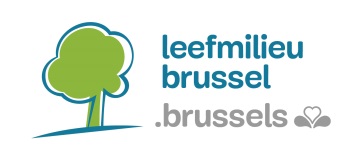 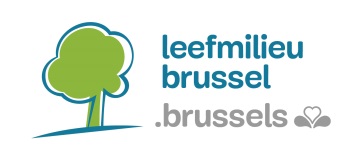 Good Food-KantineVADEMECUMMaandVerplicht1 punt2 puntenJanuari30%45%60%Februari30%45%60%Maart25%35%40%April20%25%30%Mei20%25%30%Juni50%60%70%Juli70%80%90%Augustus80%90%100%September80%90%100%Oktober60%75%90%November35%50%70%December30%45%60%Op 1 jaar44%55%67%Soep 1ChampignonsoepSoep 2PreisoepVoorgerechtAvocado met surimiGerecht 1Parmentier met tarwe, geitenkaas en vergeten groentenGerecht 2Huisgemaakte pizza met kip en raketslaBijgerecht 1Gestoomde vergeten groentenBijgerecht 2Rodekool met appelSoep 1TomaatSoep 2Aziatisch met tofuVoorgerechtTomaat-garnaalGerecht 1Waterzooi van quorn met seizoensgroentenGerecht 2Zuurkool met garnituurBijgerecht 1Gestoofd witloofBijgerecht 2GroentejulienneMaandagDinsdagWoensdagDonderdagVrijdagDatumRestjes op bordenIn emmerMeest weggegooide voedingsmiddelMaandagDinsdagWoensdagDonderdagVrijdagDatumDatumSoepBereide hoeveelheid*SoepNiet-geserveerde hoeveelheid**MaandagDinsdagWoensdagDonderdagVrijdagDatumDatumBaby’s 1Bereide hoeveelheidBaby’s 1Overgebleven papGroep 1Bereide hoeveelheidGroep 1Vlees/visGroep 1GroentenGroep 1Zetmeel-productenGroep 2Bereide hoeveelheidGroep 2Vlees/visGroep 2GroentenGroep 2Zetmeel-productenMaandagDatum26/10/2018Restjes op bordenIn emmer1500 mlMeest weggegooide voedingsmiddelVis (zalm)